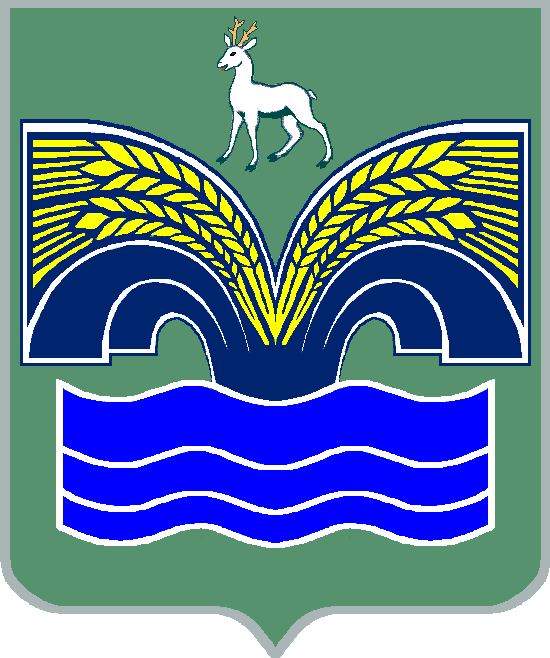 АДМИНИСТРАЦИЯМУНИЦИПАЛЬНОГО РАЙОНА КРАСНОЯРСКИЙСАМАРСКОЙ ОБЛАСТИПОСТАНОВЛЕНИЕот 06.12.2022  №323О внесении изменений в муниципальную программу                                «Развитие коммунальной инфраструктуры на территории муниципального района Красноярский Самарской области на 2020-2025 годы», утвержденную постановлением администрации муниципального района Красноярский Самарской области от 23.09.2020 № 274                           В соответствии со статьей 179 Бюджетного кодекса Российской Федерации, Федеральным законом от 07.12.2011 № 416-ФЗ «О водоснабжении и водоотведении», пунктом 3 части 4 статьи 36, частью 4 статьи 15 Федерального закона от 06.10.2003 № 131-ФЗ «Об общих принципах организации местного самоуправления в Российской Федерации», постановлением Правительства Самарской области от 24.07.2019 № 508                 «Об утверждении государственной программы Самарской области «Чистая вода» на 2019-2024 годы», пунктом 5 статьи 44 Устава муниципального района Красноярский Самарской области, принятого решением Собрания представителей муниципального района Красноярский Самарской области от 14.05.2015 № 20-СП, в рамках реализации национального проекта «Жилье и городская среда», Администрация муниципального района Красноярский Самарской области ПОСТАНОВЛЯЕТ:Внести в муниципальную программу «Развитие коммунальной инфраструктуры на территории муниципального района Красноярский Самарской области на 2020-2025 годы», утвержденную постановлением администрации муниципального района Красноярский Самарской области от 23.09.2020 № 274 (с изменениями от 26.04.2022 № 96) (далее – Программа), следующие изменения:Разделы «Показатели (индикаторы) Программы» и «Объем и источники финансирования мероприятий Программы» паспорта Программы изложить в следующей редакции:«»	 раздел 3 Программы «Характеристика основных мероприятий Программы» изложить согласно приложению 1 к настоящему постановлению;	раздел 5 Программы «Финансовое обеспечение Программы» изложить согласно приложению 2 к настоящему постановлению;	приложение 1 «Перечень мероприятий Программы и финансовое обеспечение реализации мероприятий Программы «Развитие коммунальной инфраструктуры на территории муниципального района Красноярский Самарской области на 2020-2025 годы» изложить согласно приложению 3 к настоящему постановлению;приложение 2 «Перечень показателей (индикаторов), характеризующих достижение поставленных целей и задач Программы» изложить согласно приложению 4 к настоящему постановлению.Опубликовать настоящее постановление в газете «Красноярский вестник» и разместить на официальном сайте Администрации муниципального района Красноярский Самарской области в сети Интернет.Настоящее постановление вступает в силу со дня его официального опубликования.Глава района 								           М.В.БелоусовЮстус 2-19-56Приложение 1 к постановлению администрации муниципального района Красноярский Самарской областиот 06.12.2022 № 323 «3.ХАРАКТЕРИСТИКА ОСНОВНЫХ МЕРОПРИЯТИЙ ПРОГРАММЫРешение задач по повышению эффективности и надёжности систем водоснабжения, водоотведения и очистки сточных вод, а также модернизации данных систем, предполагает выполнение следующих основных мероприятий: реконструкция водозабора и разводящих сетей в с.Новый Буян муниципального района Красноярский Самарской области, включающая разработку проектно-сметной документации, проведение строительно-монтажных работ по реконструкции водозаборных сооружений и прокладке новых водопроводных сетей в с. Новый Буян;реконструкция системы водоснабжения п. Коммунарский муниципального района Красноярский Самарской области, включающая разработку проектно-сметной документации и прокладку новых водопроводных сетей в населенных пунктах: п. Коммунарский, с. Калиновка,              п. Яровой, п. Яблоневый;3) проектирование и строительство объекта «Водоснабжение с. Водино муниципального района Красноярский Самарской области», в том числе:3.1) проектирование и строительства подводящих водопроводных сетей в с. Водино Красноярского района Самарской области;	3.2) проектирование и строительство объекта: «Водопровод в с. Водино муниципального района Красноярский Самарской области»;4) реконструкция водозабора и разводящих сетей в с.Красный Яр муниципального района Красноярский Самарской области, включающая разработку проектно-сметной документации, проведение строительно-монтажных работ по реконструкции водозаборных сооружений и прокладке новых водопроводных сетей в с. Красный Яр;5) реконструкция очистных сооружений с.Новый Буян муниципального района Красноярский Самарской области, включающая разработку проектно-сметной документации, проведение строительно-монтажных работ по реконструкции очистных сооружений канализации и замене канализационных сетей в с. Новый Буян.»Приложение 2 к постановлению администрации муниципального района Красноярский Самарской областиот 06.12.2022 № 323  «5.ФИНАНСОВОЕ ОБЕСПЕЧЕНИЕ ПРОГРАММЫ	Общий объем финансирования Программы в 2020 – 2025 годах за счет средств бюджета муниципального района Красноярский Самарской области составит 205 344 тыс.рублей, из них формируемых за счет средств, поступающих из областного и федерального бюджетов – 169 784 тыс. рублей.Планируемый объем финансирования по годам:- 2020 год - 494 тыс.рублей;- 2021 год - 12 500 тыс.рублей, в том числе формируемых за счет средств, поступающих из областного и федерального бюджетов – 11 250 тыс.рублей;- 2022 год – 102 306 тыс.рублей, в том числе формируемых за счет средств, поступающих из областного и федерального бюджетов - 80 806 тыс.рублей;- 2023 год – 79 828 тыс.рублей, в том числе формируемых за счет средств, поступающих из областного и федерального бюджетов – 77 728 тыс.рублей;- 2024 год - 2616 тыс. рублей;	-2025 год – 7600 тыс.рублей.»Приложение 3к постановлению администрации муниципального района КрасноярскийСамарской областиот 06.12.2022 №323«Перечень мероприятий Программы и финансовое обеспечение реализации мероприятий Программы «Развитие коммунальной инфраструктуры на территории муниципального района Красноярский Самарской области на 2020-2025 годы»*где ПД – проектная документация, СМР – строительно-монтажные работы.Приложение 4к постановлению администрации муниципального района КрасноярскийСамарской областиот 06.12.2022 №323«Переченьпоказателей (индикаторов), характеризующих достижение поставленных целей и задач Программы »Показатели (индикаторы) Программы1) доля населения муниципального района Красноярский Самарской области, обеспеченного качественной питьевой водой из системы централизованного водоснабжения;1.1) количество разработанных проектных документаций2) снижение уровня износа объектов водоснабжения;3) доля населения, обеспеченного централизованной канализационной системой;4) доля сточных вод, пропущенных  через очистные сооружения, очищенных до нормативных значений;5) снижение уровня износа объектов водоотведенияОбъем и источники финансирования мероприятий Программыобщий объем финансирования Программы в                   2020 – 2025 годах за счет средств бюджета муниципального района Красноярский Самарской области составит 205 344 тыс.рублей, из них формируемых за счет средств, поступающих из областного и федерального бюджетов – 169 784 тыс. рублей.Планируемый объем финансирования по годам:- 2020 год - 494 тыс.рублей;- 2021 год - 12 500 тыс.рублей, в том числе формируемых за счет средств, поступающих из областного и федерального бюджетов – 11 250 тыс.рублей;- 2022 год – 102 306 тыс.рублей, в том числе формируемых за счет средств, поступающих из областного и федерального бюджетов - 80 806 тыс.рублей;- 2023 год – 79 828 тыс.рублей, в том числе формируемых за счет средств, поступающих из областного и федерального бюджетов – 77 728 тыс.рублей;- 2024 год - 2616 тыс. рублей;-2025 год – 7600 тыс.рублей№ п/пНаименование объектаИсполнитель объектаИсточник финансированияПлановый объем финансирования по годам, тыс. рублейПлановый объем финансирования по годам, тыс. рублейПлановый объем финансирования по годам, тыс. рублейПлановый объем финансирования по годам, тыс. рублейПлановый объем финансирования по годам, тыс. рублейПлановый объем финансирования по годам, тыс. рублейПлановый объем финансирования по годам, тыс. рублейПлановый объем финансирования по годам, тыс. рублейПлановый объем финансирования по годам, тыс. рублейПлановый объем финансирования по годам, тыс. рублейПлановый объем финансирования по годам, тыс. рублейПлановый объем финансирования по годам, тыс. рублейПлановый объем финансирования по годам, тыс. рублейПлановый объем финансирования по годам, тыс. рублейПлановый объем финансирования по годам, тыс. рублейПлановый объем финансирования по годам, тыс. рублейПлановый объем финансирования по годам, тыс. рублейПлановый объем финансирования по годам, тыс. рублейПлановый объем финансирования по годам, тыс. рублейПлановый объем финансирования по годам, тыс. рублейПлановый объем финансирования по годам, тыс. рублей№ п/пНаименование объектаИсполнитель объектаИсточник финансированияЗа период реализации программыЗа период реализации программыЗа период реализации программыЗа период реализации программыЗа период реализации программы2020 год2020 год2021 год2021 год2021 год2022 год2022 год2022 год2022 год2023 год2023 год2023 год2024 год2024 год2025 год2025 год№ п/пНаименование объектаИсполнитель объектаИсточник финансированияПД*СМР*СМР*СМР*СМР*ПДСМРПДПДСМРПДПДПДСМРПДСМРСМРПДСМРПДСМР1234566667899101111111213141415161718Цель: обеспечение населения, предприятий, организаций питьевой водой, отвечающей санитарным нормам и правиламЦель: обеспечение населения, предприятий, организаций питьевой водой, отвечающей санитарным нормам и правиламЦель: обеспечение населения, предприятий, организаций питьевой водой, отвечающей санитарным нормам и правиламЦель: обеспечение населения, предприятий, организаций питьевой водой, отвечающей санитарным нормам и правиламЦель: обеспечение населения, предприятий, организаций питьевой водой, отвечающей санитарным нормам и правиламЦель: обеспечение населения, предприятий, организаций питьевой водой, отвечающей санитарным нормам и правиламЦель: обеспечение населения, предприятий, организаций питьевой водой, отвечающей санитарным нормам и правиламЦель: обеспечение населения, предприятий, организаций питьевой водой, отвечающей санитарным нормам и правиламЦель: обеспечение населения, предприятий, организаций питьевой водой, отвечающей санитарным нормам и правиламЦель: обеспечение населения, предприятий, организаций питьевой водой, отвечающей санитарным нормам и правиламЦель: обеспечение населения, предприятий, организаций питьевой водой, отвечающей санитарным нормам и правиламЦель: обеспечение населения, предприятий, организаций питьевой водой, отвечающей санитарным нормам и правиламЦель: обеспечение населения, предприятий, организаций питьевой водой, отвечающей санитарным нормам и правиламЦель: обеспечение населения, предприятий, организаций питьевой водой, отвечающей санитарным нормам и правиламЦель: обеспечение населения, предприятий, организаций питьевой водой, отвечающей санитарным нормам и правиламЦель: обеспечение населения, предприятий, организаций питьевой водой, отвечающей санитарным нормам и правиламЦель: обеспечение населения, предприятий, организаций питьевой водой, отвечающей санитарным нормам и правиламЦель: обеспечение населения, предприятий, организаций питьевой водой, отвечающей санитарным нормам и правиламЦель: обеспечение населения, предприятий, организаций питьевой водой, отвечающей санитарным нормам и правиламЦель: обеспечение населения, предприятий, организаций питьевой водой, отвечающей санитарным нормам и правиламЦель: обеспечение населения, предприятий, организаций питьевой водой, отвечающей санитарным нормам и правиламЦель: обеспечение населения, предприятий, организаций питьевой водой, отвечающей санитарным нормам и правиламЦель: обеспечение населения, предприятий, организаций питьевой водой, отвечающей санитарным нормам и правиламЦель: обеспечение населения, предприятий, организаций питьевой водой, отвечающей санитарным нормам и правиламЦель: обеспечение населения, предприятий, организаций питьевой водой, отвечающей санитарным нормам и правиламЗадача 1. Модернизация объектов водоснабжения с вводом в эксплуатациюЗадача 2. Повышение эффективности и надежности систем водоснабженияЗадача 1. Модернизация объектов водоснабжения с вводом в эксплуатациюЗадача 2. Повышение эффективности и надежности систем водоснабженияЗадача 1. Модернизация объектов водоснабжения с вводом в эксплуатациюЗадача 2. Повышение эффективности и надежности систем водоснабженияЗадача 1. Модернизация объектов водоснабжения с вводом в эксплуатациюЗадача 2. Повышение эффективности и надежности систем водоснабженияЗадача 1. Модернизация объектов водоснабжения с вводом в эксплуатациюЗадача 2. Повышение эффективности и надежности систем водоснабженияЗадача 1. Модернизация объектов водоснабжения с вводом в эксплуатациюЗадача 2. Повышение эффективности и надежности систем водоснабженияЗадача 1. Модернизация объектов водоснабжения с вводом в эксплуатациюЗадача 2. Повышение эффективности и надежности систем водоснабженияЗадача 1. Модернизация объектов водоснабжения с вводом в эксплуатациюЗадача 2. Повышение эффективности и надежности систем водоснабженияЗадача 1. Модернизация объектов водоснабжения с вводом в эксплуатациюЗадача 2. Повышение эффективности и надежности систем водоснабженияЗадача 1. Модернизация объектов водоснабжения с вводом в эксплуатациюЗадача 2. Повышение эффективности и надежности систем водоснабженияЗадача 1. Модернизация объектов водоснабжения с вводом в эксплуатациюЗадача 2. Повышение эффективности и надежности систем водоснабженияЗадача 1. Модернизация объектов водоснабжения с вводом в эксплуатациюЗадача 2. Повышение эффективности и надежности систем водоснабженияЗадача 1. Модернизация объектов водоснабжения с вводом в эксплуатациюЗадача 2. Повышение эффективности и надежности систем водоснабженияЗадача 1. Модернизация объектов водоснабжения с вводом в эксплуатациюЗадача 2. Повышение эффективности и надежности систем водоснабженияЗадача 1. Модернизация объектов водоснабжения с вводом в эксплуатациюЗадача 2. Повышение эффективности и надежности систем водоснабженияЗадача 1. Модернизация объектов водоснабжения с вводом в эксплуатациюЗадача 2. Повышение эффективности и надежности систем водоснабженияЗадача 1. Модернизация объектов водоснабжения с вводом в эксплуатациюЗадача 2. Повышение эффективности и надежности систем водоснабженияЗадача 1. Модернизация объектов водоснабжения с вводом в эксплуатациюЗадача 2. Повышение эффективности и надежности систем водоснабженияЗадача 1. Модернизация объектов водоснабжения с вводом в эксплуатациюЗадача 2. Повышение эффективности и надежности систем водоснабженияЗадача 1. Модернизация объектов водоснабжения с вводом в эксплуатациюЗадача 2. Повышение эффективности и надежности систем водоснабженияЗадача 1. Модернизация объектов водоснабжения с вводом в эксплуатациюЗадача 2. Повышение эффективности и надежности систем водоснабженияЗадача 1. Модернизация объектов водоснабжения с вводом в эксплуатациюЗадача 2. Повышение эффективности и надежности систем водоснабженияЗадача 1. Модернизация объектов водоснабжения с вводом в эксплуатациюЗадача 2. Повышение эффективности и надежности систем водоснабженияЗадача 1. Модернизация объектов водоснабжения с вводом в эксплуатациюЗадача 2. Повышение эффективности и надежности систем водоснабженияЗадача 1. Модернизация объектов водоснабжения с вводом в эксплуатациюЗадача 2. Повышение эффективности и надежности систем водоснабжения1Реконструкция водозабора и разводящих сетей в                с. Новый Буян муниципального района Красноярский Самарской областиМКУ – управление строительства и ЖКЖ администрации муниципального района Красноярский Самарской областиОбщая стоимость1385313853138531643971643971250013531353819537982826161Реконструкция водозабора и разводящих сетей в                с. Новый Буян муниципального района Красноярский Самарской областиМКУ – управление строительства и ЖКЖ администрации муниципального района Красноярский Самарской областиФедеральный бюджет13827513827570480677951Реконструкция водозабора и разводящих сетей в                с. Новый Буян муниципального района Красноярский Самарской областиМКУ – управление строительства и ЖКЖ администрации муниципального района Красноярский Самарской областиРегиональный бюджет1125011250112502025920259112501032699331Реконструкция водозабора и разводящих сетей в                с. Новый Буян муниципального района Красноярский Самарской областиМКУ – управление строительства и ЖКЖ администрации муниципального района Красноярский Самарской областиМестный бюджет260326032603586358631250135313531147210026162Реконструкция системы водоснабжения п. Коммунарский муниципального района Красноярский Самарской областиМКУ – управление строительства и ЖКЖ администрации муниципального района Красноярский Самарской областиОбщая стоимость4944944944942Реконструкция системы водоснабжения п. Коммунарский муниципального района Красноярский Самарской областиМКУ – управление строительства и ЖКЖ администрации муниципального района Красноярский Самарской областиФедеральный бюджет2Реконструкция системы водоснабжения п. Коммунарский муниципального района Красноярский Самарской областиМКУ – управление строительства и ЖКЖ администрации муниципального района Красноярский Самарской областиРегиональный бюджет2Реконструкция системы водоснабжения п. Коммунарский муниципального района Красноярский Самарской областиМКУ – управление строительства и ЖКЖ администрации муниципального района Красноярский Самарской областиМестный бюджет4944944944943Проектирование и строительство объекта «Водоснабжение с. Водино муниципального района Красноярский Самарской области», в том числеПроектирование и строительство объекта «Водоснабжение с. Водино муниципального района Красноярский Самарской области», в том числеПроектирование и строительство объекта «Водоснабжение с. Водино муниципального района Красноярский Самарской области», в том числеПроектирование и строительство объекта «Водоснабжение с. Водино муниципального района Красноярский Самарской области», в том числеПроектирование и строительство объекта «Водоснабжение с. Водино муниципального района Красноярский Самарской области», в том числеПроектирование и строительство объекта «Водоснабжение с. Водино муниципального района Красноярский Самарской области», в том числеПроектирование и строительство объекта «Водоснабжение с. Водино муниципального района Красноярский Самарской области», в том числеПроектирование и строительство объекта «Водоснабжение с. Водино муниципального района Красноярский Самарской области», в том числеПроектирование и строительство объекта «Водоснабжение с. Водино муниципального района Красноярский Самарской области», в том числеПроектирование и строительство объекта «Водоснабжение с. Водино муниципального района Красноярский Самарской области», в том числеПроектирование и строительство объекта «Водоснабжение с. Водино муниципального района Красноярский Самарской области», в том числеПроектирование и строительство объекта «Водоснабжение с. Водино муниципального района Красноярский Самарской области», в том числеПроектирование и строительство объекта «Водоснабжение с. Водино муниципального района Красноярский Самарской области», в том числеПроектирование и строительство объекта «Водоснабжение с. Водино муниципального района Красноярский Самарской области», в том числеПроектирование и строительство объекта «Водоснабжение с. Водино муниципального района Красноярский Самарской области», в том числеПроектирование и строительство объекта «Водоснабжение с. Водино муниципального района Красноярский Самарской области», в том числеПроектирование и строительство объекта «Водоснабжение с. Водино муниципального района Красноярский Самарской области», в том числеПроектирование и строительство объекта «Водоснабжение с. Водино муниципального района Красноярский Самарской области», в том числеПроектирование и строительство объекта «Водоснабжение с. Водино муниципального района Красноярский Самарской области», в том числеПроектирование и строительство объекта «Водоснабжение с. Водино муниципального района Красноярский Самарской области», в том числеПроектирование и строительство объекта «Водоснабжение с. Водино муниципального района Красноярский Самарской области», в том числеПроектирование и строительство объекта «Водоснабжение с. Водино муниципального района Красноярский Самарской области», в том числеПроектирование и строительство объекта «Водоснабжение с. Водино муниципального района Красноярский Самарской области», в том числеПроектирование и строительство объекта «Водоснабжение с. Водино муниципального района Красноярский Самарской области», в том числе3.1Проектирование и строительство подводящих водопроводных сетей в с.Водино Красноярского района Самарской областиМКУ – управление строительства и ЖКЖ администрации муниципального района Красноярский Самарской областиОбщая стоимость19000190001900019000190003.1Проектирование и строительство подводящих водопроводных сетей в с.Водино Красноярского района Самарской областиМКУ – управление строительства и ЖКЖ администрации муниципального района Красноярский Самарской областиФедеральный бюджет3.1Проектирование и строительство подводящих водопроводных сетей в с.Водино Красноярского района Самарской областиМКУ – управление строительства и ЖКЖ администрации муниципального района Красноярский Самарской областиРегиональный бюджет3.1Проектирование и строительство подводящих водопроводных сетей в с.Водино Красноярского района Самарской областиМКУ – управление строительства и ЖКЖ администрации муниципального района Красноярский Самарской областиМестный бюджет19000190001900019000190003.2Проектирование и строительство объекта: «Водопровод в с. Водино муниципального района Красноярский Самарской области» МКУ – управление строительства и ЖКЖ администрации муниципального района Красноярский Самарской областиОбщая стоимость15001500150015003.2Проектирование и строительство объекта: «Водопровод в с. Водино муниципального района Красноярский Самарской области» МКУ – управление строительства и ЖКЖ администрации муниципального района Красноярский Самарской областиФедеральный бюджет3.2Проектирование и строительство объекта: «Водопровод в с. Водино муниципального района Красноярский Самарской области» МКУ – управление строительства и ЖКЖ администрации муниципального района Красноярский Самарской областиРегиональный бюджет3.2Проектирование и строительство объекта: «Водопровод в с. Водино муниципального района Красноярский Самарской области» МКУ – управление строительства и ЖКЖ администрации муниципального района Красноярский Самарской областиМестный бюджет15001500150015004Реконструкция водозабора и разводящих сетей в с.Красный Яр муниципального района Красноярский Самарской областиМКУ – управление строительства и ЖКЖ администрации муниципального района Красноярский Самарской областиОбщая стоимость400040004000400040004Реконструкция водозабора и разводящих сетей в с.Красный Яр муниципального района Красноярский Самарской областиМКУ – управление строительства и ЖКЖ администрации муниципального района Красноярский Самарской областиФедеральный бюджет4Реконструкция водозабора и разводящих сетей в с.Красный Яр муниципального района Красноярский Самарской областиМКУ – управление строительства и ЖКЖ администрации муниципального района Красноярский Самарской областиРегиональный бюджет4Реконструкция водозабора и разводящих сетей в с.Красный Яр муниципального района Красноярский Самарской областиМКУ – управление строительства и ЖКЖ администрации муниципального района Красноярский Самарской областиМестный бюджет40004000400040004000Итого по водопроводному хозяйству:Итого по водопроводному хозяйству:Итого по водопроводному хозяйству:Итого по водопроводному хозяйству:388473884738847388471643974941250020353819537982826165500Цель: достижение предельно допустимых норм сброса сточных водЦель: достижение предельно допустимых норм сброса сточных водЦель: достижение предельно допустимых норм сброса сточных водЦель: достижение предельно допустимых норм сброса сточных водЦель: достижение предельно допустимых норм сброса сточных водЦель: достижение предельно допустимых норм сброса сточных водЦель: достижение предельно допустимых норм сброса сточных водЦель: достижение предельно допустимых норм сброса сточных водЦель: достижение предельно допустимых норм сброса сточных водЦель: достижение предельно допустимых норм сброса сточных водЦель: достижение предельно допустимых норм сброса сточных водЦель: достижение предельно допустимых норм сброса сточных водЦель: достижение предельно допустимых норм сброса сточных водЦель: достижение предельно допустимых норм сброса сточных водЦель: достижение предельно допустимых норм сброса сточных водЦель: достижение предельно допустимых норм сброса сточных водЦель: достижение предельно допустимых норм сброса сточных водЦель: достижение предельно допустимых норм сброса сточных водЦель: достижение предельно допустимых норм сброса сточных водЦель: достижение предельно допустимых норм сброса сточных водЦель: достижение предельно допустимых норм сброса сточных водЦель: достижение предельно допустимых норм сброса сточных водЦель: достижение предельно допустимых норм сброса сточных водЦель: достижение предельно допустимых норм сброса сточных водЦель: достижение предельно допустимых норм сброса сточных водЗадача 1. Модернизация объектов водоотведения с вводом в эксплуатациюЗадача 2. Повышение эффективности и надежности системы водоотведения и очистки сточных водЗадача 1. Модернизация объектов водоотведения с вводом в эксплуатациюЗадача 2. Повышение эффективности и надежности системы водоотведения и очистки сточных водЗадача 1. Модернизация объектов водоотведения с вводом в эксплуатациюЗадача 2. Повышение эффективности и надежности системы водоотведения и очистки сточных водЗадача 1. Модернизация объектов водоотведения с вводом в эксплуатациюЗадача 2. Повышение эффективности и надежности системы водоотведения и очистки сточных водЗадача 1. Модернизация объектов водоотведения с вводом в эксплуатациюЗадача 2. Повышение эффективности и надежности системы водоотведения и очистки сточных водЗадача 1. Модернизация объектов водоотведения с вводом в эксплуатациюЗадача 2. Повышение эффективности и надежности системы водоотведения и очистки сточных водЗадача 1. Модернизация объектов водоотведения с вводом в эксплуатациюЗадача 2. Повышение эффективности и надежности системы водоотведения и очистки сточных водЗадача 1. Модернизация объектов водоотведения с вводом в эксплуатациюЗадача 2. Повышение эффективности и надежности системы водоотведения и очистки сточных водЗадача 1. Модернизация объектов водоотведения с вводом в эксплуатациюЗадача 2. Повышение эффективности и надежности системы водоотведения и очистки сточных водЗадача 1. Модернизация объектов водоотведения с вводом в эксплуатациюЗадача 2. Повышение эффективности и надежности системы водоотведения и очистки сточных водЗадача 1. Модернизация объектов водоотведения с вводом в эксплуатациюЗадача 2. Повышение эффективности и надежности системы водоотведения и очистки сточных водЗадача 1. Модернизация объектов водоотведения с вводом в эксплуатациюЗадача 2. Повышение эффективности и надежности системы водоотведения и очистки сточных водЗадача 1. Модернизация объектов водоотведения с вводом в эксплуатациюЗадача 2. Повышение эффективности и надежности системы водоотведения и очистки сточных водЗадача 1. Модернизация объектов водоотведения с вводом в эксплуатациюЗадача 2. Повышение эффективности и надежности системы водоотведения и очистки сточных водЗадача 1. Модернизация объектов водоотведения с вводом в эксплуатациюЗадача 2. Повышение эффективности и надежности системы водоотведения и очистки сточных водЗадача 1. Модернизация объектов водоотведения с вводом в эксплуатациюЗадача 2. Повышение эффективности и надежности системы водоотведения и очистки сточных водЗадача 1. Модернизация объектов водоотведения с вводом в эксплуатациюЗадача 2. Повышение эффективности и надежности системы водоотведения и очистки сточных водЗадача 1. Модернизация объектов водоотведения с вводом в эксплуатациюЗадача 2. Повышение эффективности и надежности системы водоотведения и очистки сточных водЗадача 1. Модернизация объектов водоотведения с вводом в эксплуатациюЗадача 2. Повышение эффективности и надежности системы водоотведения и очистки сточных водЗадача 1. Модернизация объектов водоотведения с вводом в эксплуатациюЗадача 2. Повышение эффективности и надежности системы водоотведения и очистки сточных водЗадача 1. Модернизация объектов водоотведения с вводом в эксплуатациюЗадача 2. Повышение эффективности и надежности системы водоотведения и очистки сточных водЗадача 1. Модернизация объектов водоотведения с вводом в эксплуатациюЗадача 2. Повышение эффективности и надежности системы водоотведения и очистки сточных водЗадача 1. Модернизация объектов водоотведения с вводом в эксплуатациюЗадача 2. Повышение эффективности и надежности системы водоотведения и очистки сточных водЗадача 1. Модернизация объектов водоотведения с вводом в эксплуатациюЗадача 2. Повышение эффективности и надежности системы водоотведения и очистки сточных водЗадача 1. Модернизация объектов водоотведения с вводом в эксплуатациюЗадача 2. Повышение эффективности и надежности системы водоотведения и очистки сточных вод5Реконструкция очистных сооруженийс. Новый Буян муниципального района Красноярский Самарской областиМКУ – управление строительства и ЖКЖ администрации муниципального района Красноярский Самарской областиОбщая стоимость2100210000021005Реконструкция очистных сооруженийс. Новый Буян муниципального района Красноярский Самарской областиМКУ – управление строительства и ЖКЖ администрации муниципального района Красноярский Самарской областиФедеральный бюджет5Реконструкция очистных сооруженийс. Новый Буян муниципального района Красноярский Самарской областиМКУ – управление строительства и ЖКЖ администрации муниципального района Красноярский Самарской областиРегиональный бюджет5Реконструкция очистных сооруженийс. Новый Буян муниципального района Красноярский Самарской областиМКУ – управление строительства и ЖКЖ администрации муниципального района Красноярский Самарской областиМестный бюджет210021002100Итого по канализационному хозяйствуИтого по канализационному хозяйствуИтого по канализационному хозяйствуИтого по канализационному хозяйству210021002100ВСЕГО  по ПрограммеВСЕГО  по ПрограммеВСЕГО  по ПрограммеВСЕГО  по Программе409474094716439716439716439749412500203532035381953798287982826167600п/пНаименование цели,задачи, показателя(индикатора)Ед. измеренияПрогнозируемые значения   показателя (индикатора)Прогнозируемые значения   показателя (индикатора)Прогнозируемые значения   показателя (индикатора)Прогнозируемые значения   показателя (индикатора)Прогнозируемые значения   показателя (индикатора)п/пНаименование цели,задачи, показателя(индикатора)Ед. измерения202020212022202320242025Цель: обеспечение населения, предприятий, организаций питьевой водой, отвечающей санитарным нормам и правиламЦель: обеспечение населения, предприятий, организаций питьевой водой, отвечающей санитарным нормам и правиламЦель: обеспечение населения, предприятий, организаций питьевой водой, отвечающей санитарным нормам и правиламЦель: обеспечение населения, предприятий, организаций питьевой водой, отвечающей санитарным нормам и правиламЦель: обеспечение населения, предприятий, организаций питьевой водой, отвечающей санитарным нормам и правиламЦель: обеспечение населения, предприятий, организаций питьевой водой, отвечающей санитарным нормам и правиламЦель: обеспечение населения, предприятий, организаций питьевой водой, отвечающей санитарным нормам и правиламЦель: обеспечение населения, предприятий, организаций питьевой водой, отвечающей санитарным нормам и правиламЗадача 1. Строительство и модернизация системы водоснабженияЗадача 1. Строительство и модернизация системы водоснабженияЗадача 1. Строительство и модернизация системы водоснабженияЗадача 1. Строительство и модернизация системы водоснабженияЗадача 1. Строительство и модернизация системы водоснабженияЗадача 1. Строительство и модернизация системы водоснабженияЗадача 1. Строительство и модернизация системы водоснабженияЗадача 1. Строительство и модернизация системы водоснабжения1.Доля населения, обеспеченного качественной питьевой водой из системы централизованного водоснабжения%6363,661,7470,570,570,51.1.Количество разработанных проектных документаций ед.001003Задача 2. Повышение эффективности и надежности систем водоснабженияЗадача 2. Повышение эффективности и надежности систем водоснабженияЗадача 2. Повышение эффективности и надежности систем водоснабженияЗадача 2. Повышение эффективности и надежности систем водоснабженияЗадача 2. Повышение эффективности и надежности систем водоснабженияЗадача 2. Повышение эффективности и надежности систем водоснабженияЗадача 2. Повышение эффективности и надежности систем водоснабженияЗадача 2. Повышение эффективности и надежности систем водоснабжения2.Снижение уровня износа объектов водоснабжения%70,770,170,160,360,360,3Цель: достижение предельно допустимых норм сброса сточных водЦель: достижение предельно допустимых норм сброса сточных водЦель: достижение предельно допустимых норм сброса сточных водЦель: достижение предельно допустимых норм сброса сточных водЦель: достижение предельно допустимых норм сброса сточных водЦель: достижение предельно допустимых норм сброса сточных водЦель: достижение предельно допустимых норм сброса сточных водЦель: достижение предельно допустимых норм сброса сточных водЗадача 1. Строительство и модернизация систем водоотведения и очистки сточных водЗадача 1. Строительство и модернизация систем водоотведения и очистки сточных водЗадача 1. Строительство и модернизация систем водоотведения и очистки сточных водЗадача 1. Строительство и модернизация систем водоотведения и очистки сточных водЗадача 1. Строительство и модернизация систем водоотведения и очистки сточных водЗадача 1. Строительство и модернизация систем водоотведения и очистки сточных водЗадача 1. Строительство и модернизация систем водоотведения и очистки сточных вод1.Доля населения, обеспеченного централизованной канализационной системой%32,932,932,932,932,932,92.Доля сточных вод, пропущенных  через очистные сооружения, очищенных до нормативных значений%66,766,766,766,766,766,7Задача 2. Повышение эффективности и надежности системы водоотведения и очистки сточных водЗадача 2. Повышение эффективности и надежности системы водоотведения и очистки сточных водЗадача 2. Повышение эффективности и надежности системы водоотведения и очистки сточных водЗадача 2. Повышение эффективности и надежности системы водоотведения и очистки сточных водЗадача 2. Повышение эффективности и надежности системы водоотведения и очистки сточных водЗадача 2. Повышение эффективности и надежности системы водоотведения и очистки сточных водЗадача 2. Повышение эффективности и надежности системы водоотведения и очистки сточных водЗадача 2. Повышение эффективности и надежности системы водоотведения и очистки сточных вод1.Снижение уровня износа объектов водоотведения%67,867,867,867,867,867,8